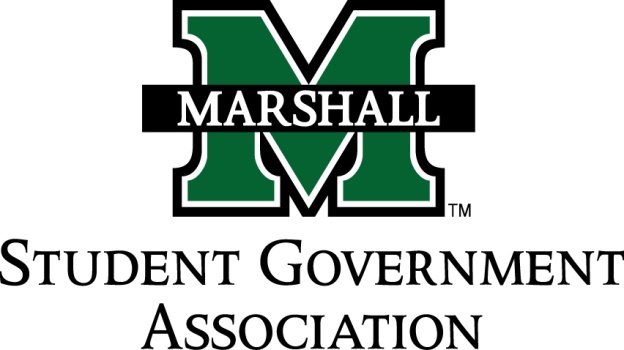 STUDENT SENATESESSION 74September 27, 2016MEETING 5CALL TO ORDERINVOCATIONPLEDGE OF ALLEGIANCEROLL CALLOLD BUSINESSSB 74.07 (Pre-Physical Therapy Club)SB 74.08 (Cricket Club)NEW BUSINESSSB 74.09 (MU PROS)SB 74.10 (Student Nurses Association)SB 74.11 (American Society of Mechanical Engineers)SB 74.12 (Marshall University Athletic Training Association)MESSAGE FROM EXECUTIVESStudent Body President – Matt JarvisStudent Body Vice President – Emily Kinner Senate President Pro-Tempore – Alex O’DonnellSenate Parliamentarian – Ethan HigginbothamSenate Treasurer – Eli DuduitSenate Campus Life and Committee Chairwoman – Sophia MillsSenate Apprenticeship Director – Jada WilliamsDEAN MEETING REPORTSMESSAGES FROM ADVISORSVice President of Student Affairs – Cedric Gathings Assistant Dean of Student Affairs / Executive Advisor – Matthew James Senate Advisor – Michelle BarbourCONCERNS OF THE STUDENT BODYOPEN FORUM / ADJOURNMENT 